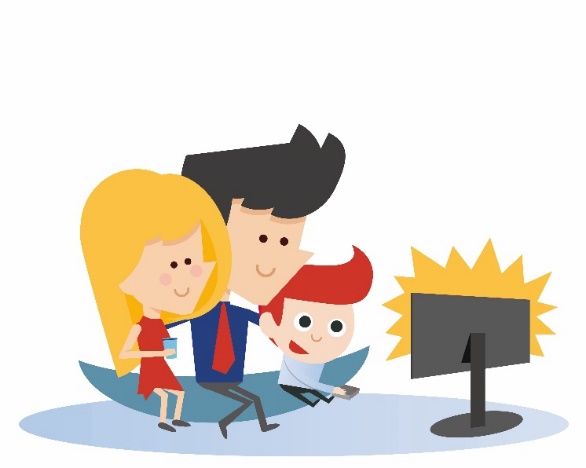 
Einladung zum Online-Info-Abend
Medien in der FamilieOnline-Info-Abend für Eltern mit Kindern von unter 3 bis 6 JahrenEs geht zum Beispiel um das Fernsehen und das Internet Am ___________________________ um ______________________________________
In dem Online-Info-Abend geht es zum Beispiel um diese Fragen:Filme im Fernsehen oder Spiele im Internet:Wie ist das für Kinder?Was macht ihnen Angst? Was überfordert sie?
Sie bekommen Tipps von einem Fach-Mann oder einer Fach-Frau.Sie lernen, wie Sie ihrem Kind helfen können.Damit es mit den Medien richtig umgeht.  
Bitte sagen Sie uns bis zum _______________ Bescheid, ob Sie teilnehmen. Antworten Sie an diese E-Mail-Adresse: _____________________________Der Online-Info-Abend findet über Video statt. Den Anmelde-Link für die Teilnahme bekommen Sie in einer extra E-Mail. Sie erhalten auch eine Anleitung, wie Sie sich anmelden können.

Seien Sie dabei! Wir freuen uns auf Sie! 
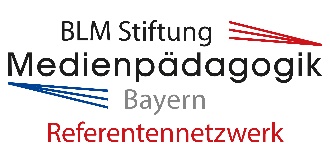 Das Medienpädagogische Referentennetzwerk Bayern wird von der Bayerischen Staatskanzlei gefördert.Adresse Einrichtung